Purpose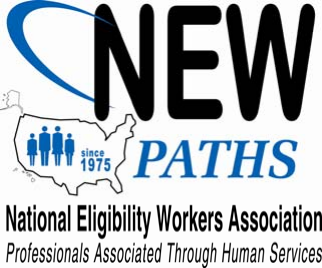 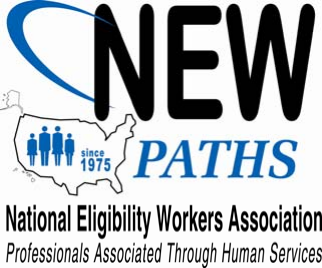 The purpose of NEW PATHS  is  to improve    the knowledge, skills, and overall professionalism of its members byproviding information, training and anetwork of service and support.Statement of EthicsTo maintain, in all professional endeavors,a spirit of honesty, integrity, courtesy, and fairness.What NEW PATHS is NOTNEW  PATHS  is  not  a  union. It does not get   involved   with wage  negotiations, contracts, or personnel disputes.NEW PATHS provides encouragement and motivation to those in the human services profession.Visit our website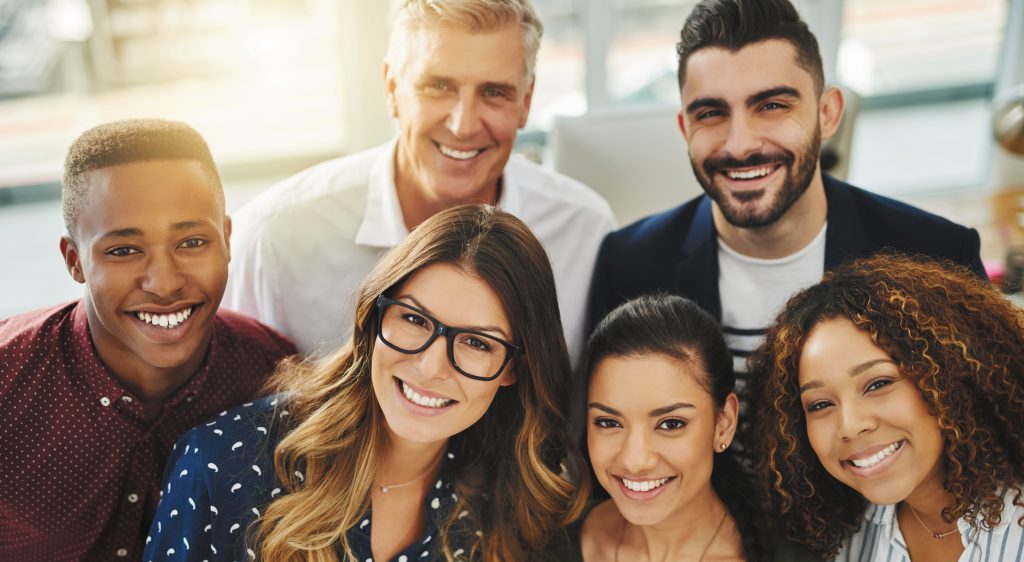 www.nationalnew.org       for more information 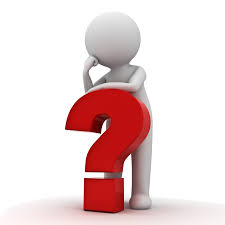 What is NEW PATHS?	Why  join NEW PATHS?	What’s in it for me?National Eligibility Workers Association (NEW) was founded in1975 by a small group of eligibility workers  in  Norfolk, Virginia  believed that there should be anorganization to promoteprofessionalism and voice their positions on policy issues.To keep up with the changing face of eligibility, the association chose to broaden the definition of eligibility determination and change our nameto NEW PATHS.Today, members are employed in areas of social/human services, andrelated employment/supportiveservices, child support enforcement, and throughout the broad field of human services. NEW PATHS is composed of human service staﬀ nationwide who are interested in improving the quality oftheir professional lives.You can make a diﬀerenceThe future of our profession depends onpeople like you—people learning about issues, speaking out and seeking positive solutions to the problems confronting our agencies and the communities weserve. As a member of NEW PATHS, you can:Stay informed about issues and decisions that directly aﬀect you and your recipients;Make your voice heard as an instrument for change and creative problem solving;Sharpen your skills in leadership, communications, networking, public speaking, and more as you study and act on local and national issues.It’s your decision how involved you want to be. Whatever you decide, your membership gives NEW PATHS theclout we need to continue to be a voicefor our members and a voice for change.Professional Growth Development— NEW PATHS’ training conferences, and virtual trainings seek to address the needs of human service professionals.National Conferences- Our annual conference, provides a variety of technical and professional development workshops, motivational keynote speakers, and presentations by Federal representatives. One of the greatest benefits of the conference is the opportunity to network with people from all around the country.Directions—Our   newsletter keeps members informed on the latest National and State/local action, upcoming Federal seminars, and interesting program‐related information.www.nationalNEW.org— Our website features important news about the latest developments in the field of human services, links to leadership resources, member discussion forums and more.2023